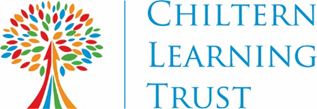 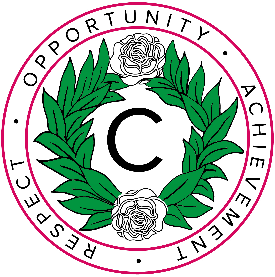 Local Governing Body –Declaration of Interest 2019-20Local Governing Body –Declaration of Interest 2019-20Local Governing Body –Declaration of Interest 2019-20Local Governing Body –Declaration of Interest 2019-20Local Governing Body –Declaration of Interest 2019-20Local Governing Body –Declaration of Interest 2019-20NamePosition in TrustChair (CH), Vice Chair (VC), or Member of Committee Connections to Staff (Yes or NO) If Yes (who and how)Governor / Trust Posts held (Name of educational / other establishment)Employment, office, trade, profession or vocation interests declared (Yes or No – If Yes please state)Mrs Rehana FaisalChair of Local Governing BodyPay CommitteeNoNoNoMrs Jo MyllesHeadteacherNoNoNoMr Mobin HussainCommunity GovernorNoNoNoMr Mick WrightCommunity Governor (Health & Safety)Pay CommitteeNoNoNoMr Waqar MalikStaff GovernorNoNoNoMrs Amna KhanParent GovernorNoNoNoMiss Karen HookerCo-opted GovernorNoNoYesHeadteacher at Downside Primary SchoolMrs Andrea PageCo-opted Governor (SEND)Pay committeeNoNoNo